EQUIPE D4 LUNEL 2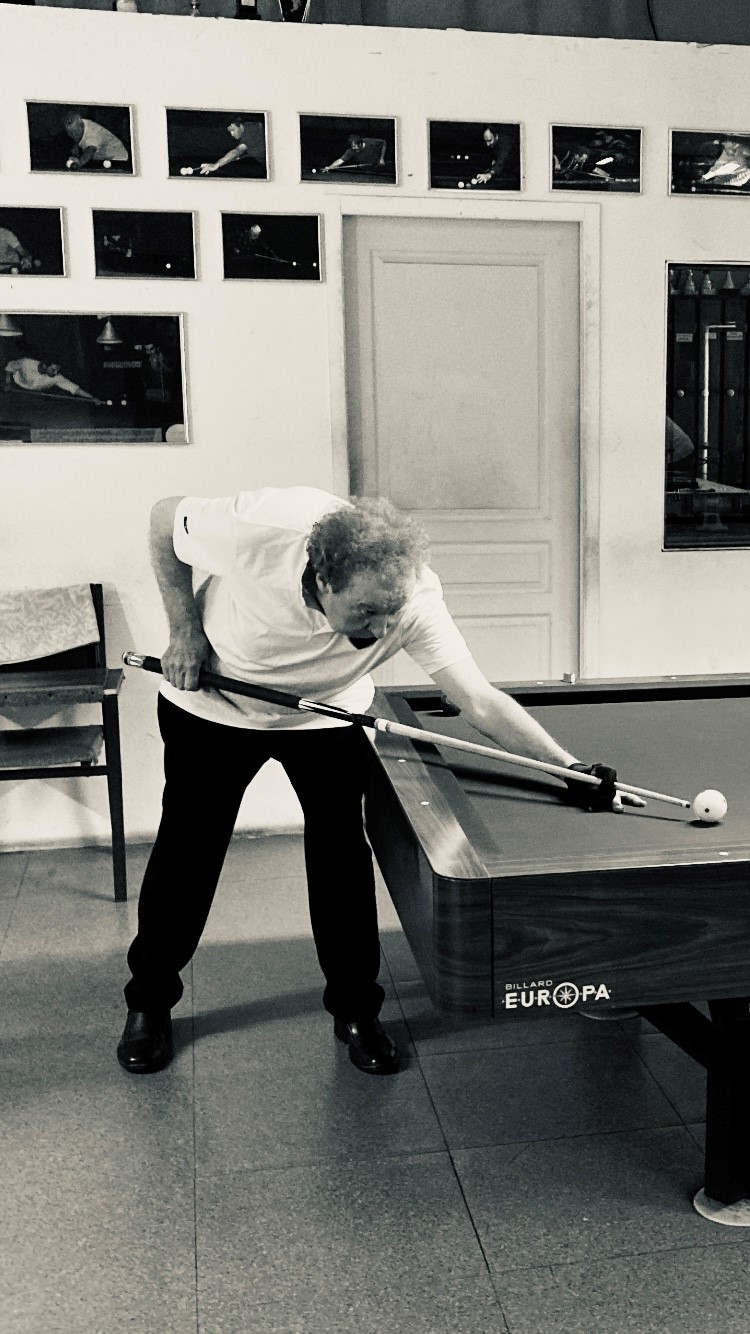 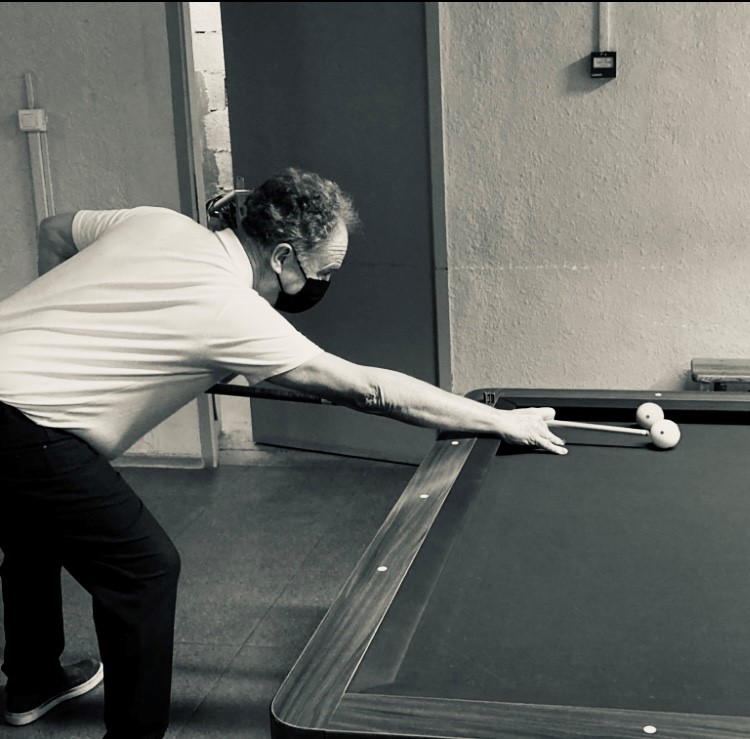 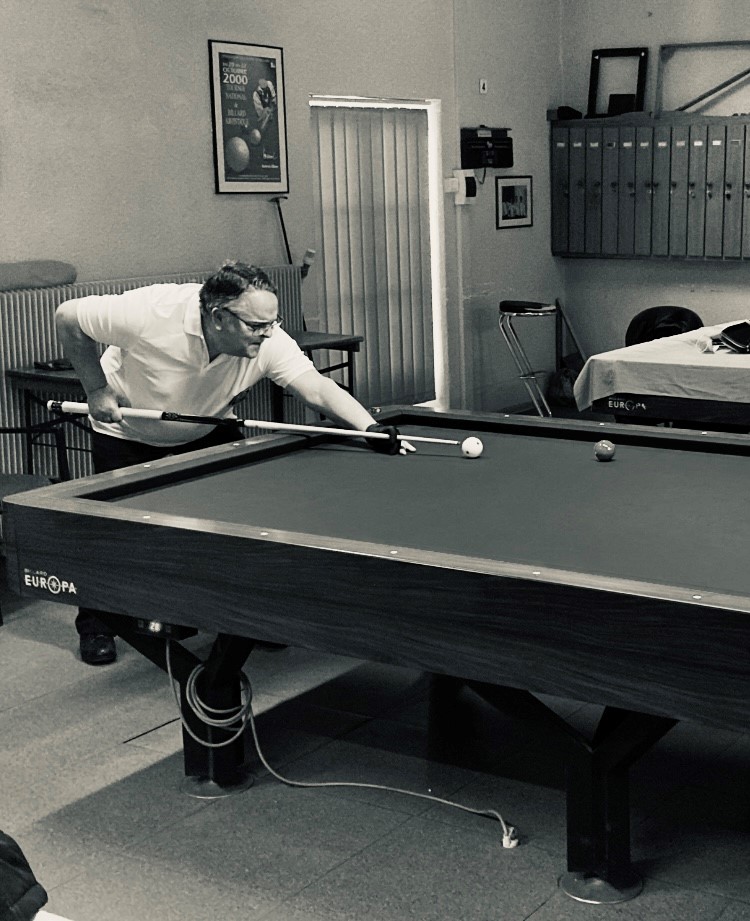         LOUIS SALLES 				       EDOUARD RODRIGUES			                 JACQUES GIRAUD 